Para Remessas a Porto Alegre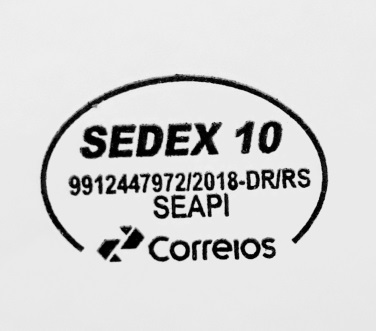 